هو الله- ای ثابت بر پیمان نامه شما در این ایام وارد...عبدالبهآء عباساصلی فارسی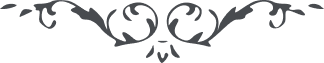 لوح رقم (78) – من آثار حضرت عبدالبهاء – مکاتیب عبد البهاء، جلد 8، صفحه 59هو اللهای ثابت بر پیمان نامه شما در این ایام وارد و از معانیش قلوب تسلی حاصل نمود الحمد لله در پناه حضرت رحمانی و در ظل حفظ و حمایت خداوند یزدان بتبلیغ امر الله مشغولی و بعبودیت آستان مقدس مألوف شرط وفا نزد اهل ولا تحمل مشقت کبری است تا بسر فدا قیام نمایند از خدا بخواه که مانند نسیم صبحگاهی در نهایت لطافت و روحانی بر ریاض قلوب انسانی مرور نمائی و حیات جاودانی بخشی اسئل الله ان یوفقک علی ما یحب و یرضی ان ربی رحمن رحیم و علیک التحیة و الثنآء (ع ع)